	Всероссийский педагогический конкурс «Творческий библиотекарь школы».Библиотечный проект	Муниципальное бюджетное общеобразовательное учреждение «Средняя общеобразовательная школа №4» город Муром, Владимирской области.Название проекта: "Чтение произведений К.Д. Ушинского в весенние каникулы в рамках школьного месячника, посвященного К.Д. Ушинскому"

Цель проекта: Повышение интереса к чтению у детей и молодежи, а также расширение знаний о жизни и творчестве выдающегося российского педагога К.Д. Ушинского.

Задачи проекта:
1. Популяризация произведений К.Д. Ушинского среди детей и молодежи.
2. Организация чтения произведений К.Д. Ушинского во время весенних каникул.
3. Создание интерактивных мероприятий, стимулирующих участие детей и молодежи в чтении.
4. Проведение лекций и уроков с привлечением экспертов и специалистов, знакомящих с жизнью и творчеством К.Д. Ушинского.
5. Создание литературных клубов и кружков, посвященных произведениям К.Д. Ушинского.
6. Организация конкурсов и игр, связанных с произведениями К.Д. Ушинского.

Мероприятия проекта:
1. Открытие месячника, посвященного К.Д. Ушинскому, с презентацией его произведений.
2. Организация чтения книг К.Д. Ушинского в школьной библиотеке во время весенних каникул.
3. Проведение викторин и веселых уроков чтения, сопровождающихся интерактивными играми по произведениям К.Д. Ушинского.
4. Приглашение гостей - муромского детского писателя И.Н. Данилова (выпускника нашей школы), педагогов для проведения лекций и уроков о К.Д. Ушинском и его вкладе в развитие педагогической науки.5. Просмотр презентации -  диафильма «Слепая лошадь» по произведению  К.Д. Ушинского.6. Проведение школьного марафона «Славим мы величие учителя».
7. Проведение конкурсов, декламации стихов К.Д. Ушинского, составления рассказов на основе его произведений и создания иллюстраций к ним.

Ожидаемые результаты:Увеличение интереса детей и молодежи к чтению произведений К.Д. Ушинского.
2. Углубление знаний о жизни и творчестве К.Д. Ушинского.
3. Развитие навыков чтения и анализа литературы среди детей и молодежи.
4. Повышение культурного уровня участников проекта.
5. Создание атмосферы, способствующей общению и обмену идеями между участниками проекта.Школьный марафон: «Славим мы величие учителя»Цель: -обращение к педагогическому наследию К.Д. Ушинского, актуализация его идей духовно-нравственного воспитания детей и молодежи в современном отечественном культурно-образовательном пространстве,-воспитывать бережное отношение к творческому наследию писателей учителей.Оборудование: Презентация, книжная выставка литературы. ВНИМАНИЕ – презентация содержит гиперссылки на произведения авторов (мультфильмы,  видео,  аудио – файлы).Добрый день, уважаемые читатели!2023 год Указом Президента России Владимира Владимира Путина объявлен Годом педагога и наставника. Профессия учителя всегда была одной из самых почетных и ответственных. Ведь именно педагоги ведут детей с малых лет и помогают вступить во взрослую жизнь, учат уважению, любви к ближнему, вечным ценностям, вкладывают нравственные понятия в души своих учеников. Год педагога и наставника обусловлен тем, что общество постепенно приходит к осознанию: служение учителя бесценно. Настоящий педагог и подлинный наставник вкладывают в свой каждодневный труд не только знания, но и душу. 		Мой литературно - педагогический марафон «Славим мы величие учителя» посвящается писателям и поэтам, которые были хорошими учителями, зарабатывали на жизнь преподаванием: при дворе императора, в престижных университетах или сельских школах. Сегодня мы вспомним тех, кто проводил свое время не только над рукописями, но и у школьной доски. Не о всех писателях, работавших в разное время учителями, сохранились воспоминания или какие-то данные. Но хочется верить, что и те, о ком ученики тепло вспоминали годы спустя, и те, о чьей педагогической деятельности не сохранилось сведений, смогли оставить светлый след в душах своих подопечных. Вспомним лишь самые известные имена писателей, чей труд по духовному совершенствованию общества не ограничился литературным творчеством.В 2023 году мировое сообщество отмечает 200– летие со дня рождения К.Д. Ушинского. За годы плодотворной педагогической деятельности Константин Дмитриевич Ушинский осуществил грандиозный объем научной, преподавательской, литературной и административной работы, став автором многих фундаментальных научных исследований, статей, очерков, рецензий, исторических изысканий, сказок. Не верится, что все это оказалось под силу одному человеку, но такие волю и потрясающее стремление к творческому созиданию сумел он в себе выковать.Трудно назвать другого педагога дореволюционной России, который бы пользовался, таким авторитетом, такой любовью детей, родителей и учителей как Константин Дмитриевич Ушинский.Ушинский работал учителем. Всю свою жизнь он посвятил педагогике – науке о воспитании и обучении детей. Сначала он работал в Ярославле, потом его назначили преподавать русскую словесность – так тогда в школах назывались уроки русского языка и литературы – в Гатчинский сиротский институт, в котором жили и учились дети-сироты. Ушинский начал преподавать в Гатчинском институте, он обнаружил, что его ученики и ученицы очень плохо знают все предметы. То же самое он увидел и в Смольном институте благородных девиц, куда его перевели потом и где воспитывались дочери дворян. Девочки были уверены, что булки растут на деревьях, а когда однажды им задали написать сочинение «Восход солнца», они даже не смогли объяснить, почему солнце восходит и заходит. В 1859 году он был назначен инспектором Смольного института. И я предлагаю нам с вами отправится вместе с Ушинским инспектором на уроки – фантазии в одну из школ.                СЛАЙДЫ 3,4,5, Расписание на сегодня:1.Мастер-класс от К.Д. Ушинского «Учитель,  человек, писатель»2.урок- Литература –ведут директор гимназии Петр Павлович Ершов и учитель литературы и словесности Джованни Франческо Родари.3.урок-География - ведет Михаил Михайлович Пришвин.4.урок-История –ведет Василий Макарович Шукшин.5. урок Математика- ведет Александр Мелентьевич Волков.6.урок Музыка –ведет Раиса Адамовна Кудашева.7.урок Русский язык-ведет Павел Петрович Бажов.8.Релаксация от Константина Дмитриевича Ушинского.Мастер-класс от К.Д. Ушинского «Учитель,  человек, писатель» Слайд 7,8,9Константина Ушинского любили учителя, дети и их родители, он был единственным преподавателем в дореволюционной России, сумевшим завоевать такой авторитет. Он полностью изменил отечественную педагогическую практику, основал новую науку, ранее неизвестную в России.Ушинский очень любил детей и очень им сочувствовал: учиться им действительно было трудно. Учебники, по которым они учились, были скучные и непонятные, и ребятам, чтобы не получить плохой отметки, приходилось заучивать их наизусть. И вот Константин Дмитриевич Ушинский решил написать такой учебник, по которому детям учиться было бы легко и интересно. А когда ученье - не мученье, тогда ученик и занимается, и учится успешнее. И Ушинский составил два таких учебника для начальной школы. Они назывались «Родное слово» и «Детский мир». Слайд10,  Показать старый учебник с книжной выставки.«Родное слово» и «Детский мир» были совсем не похожи на прежние скучные учебники. В них было все понятно и очень интересно. Уж их-то начнешь читать и не оторвешься: хочется скорее узнать, про что написано на следующей странице. Большинство детей в нашей стране с детства знакомо со сказками и рассказами, которые или сочинил или пересказал, обработал  К.Д. Ушинский.Слайды 11и 12 на стрелочку можно послушать Он сочинил рассказы о том, что близко детям, что окружает их в повседневной жизни, – о животных и птицах, о явлениях природы, о самих детях, об их занятиях и играх.Мастер класс от Ушинского окончен, а мы отправляемся на бинарный урок Литературы, где ведут Петр Павлович  Ершов  и  автор книг «Приключения Чиполлино» Джованни  Франческо  Родари.  Слайд 16,17,18 Ершов Пётр Павлович (1815-1869)Русский поэт, прозаик, драматург, автор знаменитой стихотворной сказки «Конёк-Горбунок». В 1831-1835 гг. учился на философско-юридическом отделении Петербургского университета. Вернувшись по окончании университета на родину (1836 г.), работал учителем Тобольской гимназии, затем стал инспектором (с 1844 г.) и директором (с 1857 г.) гимназии и дирекции училищ Тобольской губернии. Один из его учеников – Дмитрий Иванович Менделеев.Родари Джанни (1920-1980). Итальянский детский писатель, журналист.(1951) и «Джельсомино в Стране лжецов» (1959). После трёх лет учёбы в семинарии Родари получил диплом учителя и с 17 лет начал преподавать в начальных классах сельских школ. «Уже несколько лет прошло после того, как я перестал преподавать, но, взявшись за перо, я представил себе, что на меня устремились глаза моих учеников, что они ждут от меня сказки или весёлой истории. Так я начал писать для малышей».Одна минута на перемену и отправляемся на урок  географии к  Михаилу ПришвинМ.М 
Пришвин поначалу чувствовал чужим для себя учительский труд: «Я уроки давать не умею». Он «ужасно робел» перед учениками и переживал, что не нашел контакта с ними: «Мой 1-й урок географии прошел весьма занимательно, а внутренне без всякой связи с детьми». То же подтверждают в воспоминаниях его ученики: «В нем было что-то, сразу возбудившее интерес, привлекавшее и одновременно отстранявшее от себя,.. Хотя мы еще не могли разбираться в таких тонкостях, однако сразу смутно почувствовали, что Пришвин не настоящий, не всамделишный педагог».После большой перемены мы отправляемся с вами на урок истории к писателю- педагогу Василию Макаревичу Шукшину.  В 1953-1954 гг. работал учителем истории, литературы и русского языка в Сростинской школе сельской молодёжи. По совместительству был директором этой школы. «Одно время я был учителем сельской школы для взрослых.. В 1943 году Шукшин окончил семилетку в селе Сростки, поступил в Бийский автомобильный техникум, который так и не закончил. После армии сдал экстерном экзамены на аттестат зрелости. Окончил ты. И в глубине души не без гордости и счастья верил: вот теперь, в эти минуты, я делаю настоящее, хорошее дело. Жалко, мало у нас в жизни таких минут. Из них составляется счастье». (из статьи «Монолог на лестнице»).Следующий наш урок математике и ведет его Александр Мелентьевич Волков. (Слайды 53,54)Урок музыки проводит библиотекарь и педагог Кудашева Раиса Адамовна (Слайды 64,65,66,67,68) и можно прослушать песню на стихи Кудашевой.Следующий урок русского языка ведет Павел Бажов.После окончания Пермской духовной семинарии Павел Бажов выбрал работу учителем. Он преподавал русский язык: сначала в сельской школе, потом — в духовных училищах Екатеринбурга и Камышлова. Ученики были в восторге от приветливого учителя. Подопечные помогали Бажову собирать материал для сказок: на каникулах записывали пословицы и загадки. Да и сам он времени не терял: в свободное время путешествовал по уральским деревням и слушал старинные предания. После революции он вступил добровольцем в Красную армию. Когда Бажов вернулся в Камышлов, духовное училище было закрыто. Бывшего учителя взяли на работу в редакцию газеты «Красный путь». С тех пор он уделял больше времени писательской деятельности.Вот и закончились наши уроки, приходит Константин Дмитриевич провести релаксацию для всех педагогов.Константина Ушинского любили учителя, дети и их родители, он был единственным преподавателем в дореволюционной России, сумевшим завоевать такой авторитет. Он полностью изменил отечественную педагогическую практику, основал новую науку, ранее неизвестную в России. Народные школы, только начинающиеся зарождаться в те годы, пользовались его учебниками, простыми и доступными до гениальности. Учителя работали по созданным им руководствам. На протяжении пяти десятков лет, вплоть до Октябрьской революции, несколько поколений детей выросло на книгах Ушинского. Великий педагог считал, что каждая школа, и каждый учитель выполняет одну из двух функций – либо готовит счастье свое родине, либо несчастье.К.Д. Ушинский убедительно доказал, что главная роль в школе принадлежит учителю, которого не могут заменить никакие программы и учебные планы, никакие учебники и технические средства. Пусть рождаются писатели- педагоги! Пусть никогда не иссякнет на Земле самая благородная профессия, профессия Учителя. И пусть никогда не меркнет это святое звание, звание педагога.Рекомендательный список   литературы по творчеству К.Д. Ушинского для детей.Дорогие ребята, прочитайте рассказы и сказки К.Д. Ушинского1.	«Как рубашка в поле выросла»,2.	«История одной яблоньки»,3.	«Жалобы зайки»,4.	 «Васька»,5.	«Орел и кошка»,                                                       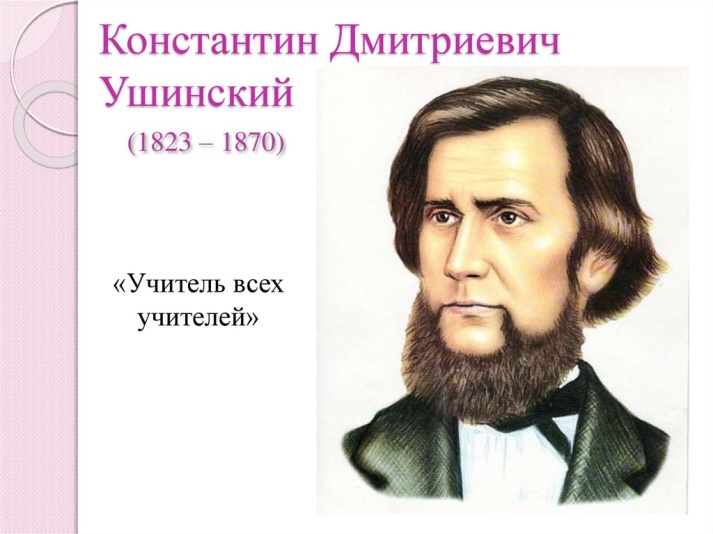 6.	«Лекарство»,7.	 «Детские очки»,8.	«Зима», 9.	«Весна»,10.	 «Лето»,11.	«Осень»,12.	«Бишка», 13.	«Петушок»,14.	«Лиса Патрикеевна»,                                                     15.       «Мужик и медведь», 16. «Лиса и Козел»,17. «Лихо одноглазое»,                                               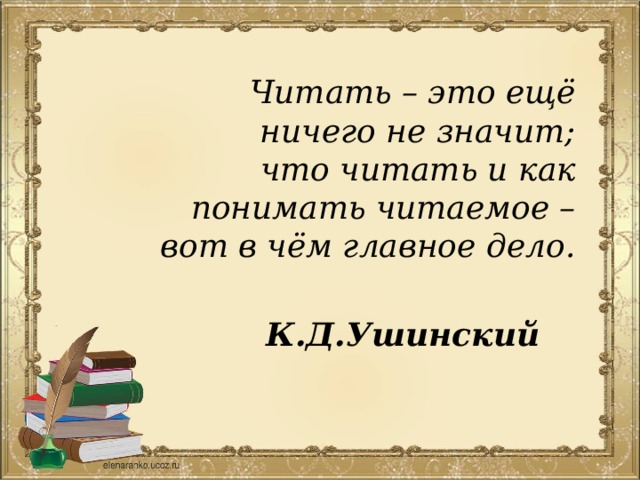 18. «Плутишка-кот», 19.  «Сивка-бурка», 20. «Мена»,21. «Вареный топор»,22. «Журавль и Цапля», 23.«Как аукнется, так и откликнется»,24. «Никита Кожемяка»,                                                                      25. «Змей и Цыган».Игра "Найди героя рассказа К.Д. Ушинского" Правила: Герои рассказов Ушинского скрыты среди букв. Найдите их как можно быстрее!Ссылка:https://wordwall.net/resource/59212639Игра "Собери рассказ К.Д. Ушинского"Правила: "Перетащите буквы в правильное место, чтобы получился название рассказа К.Д., Ушинского»Ссылка: https://wordwall.net/resource/59212875Библиография:Сатин Ф.М. История русской детской литературы / Ф.М. Сатин. - М.: Просвещение, 1990. - 301с. Конек-Горбунок" Издательство "Радуга" Министерство печати и информации Российской Федерации 1993 г. Свободная энциклопедия ВикипедиЯ htt://ru.wikipedia.org/wiki/ Родари Д. Здравствуйте, дети! / Худож. А. В. Кокорин; пер. с итальянского С. Маршак. — М.: Малыш, 1976. — 87 с. Пришвин, М.М. Рассказы и очерки / М.М. Пришвин. - М.: Правда,1986.- 464 с.  Карпова В.М. Талантливая жизнь: В. Шукшин- прозаик. - М.: Сов. писатель, 1986. -300 с. Волков А.М. В поисках правды: Научно-худож. лит-ра /Худ. В. Освер. – М. : Дет. лит., 1987. – 159с Волков А. М. Волшебник Изумрудного города / Александр Волков; [худож. К. Соловьева]. – Москва: РООССА, 2012. – 311с.:цв. ил. Кудашева Р. В лесу родилась елочка.-М.:Дет.мир,2016.
    10.Цветаева М. Детские писатели детям. - М.: Дрофа-плюс, 2005.11.Бажов П. П. Избранное. – Свердловск : Средне-Уральское кн. изд., 1978. – 384          с.12.Бажов П. П. Малахитовая шкатулка : избранные сказы. – М.: Художественная литература, 1977. –334 с13. Блок А. Собрание сочинений в восьми томах. Под общ. ред. В.Н. Орлова и др. М.; Л., -1988.14.К.Д.Ушинский «Слепая лошадь» электронный ресурс Слепая лошадь. Рассказ. Константин Ушинский – YouTube15.Родное слово К.Д. Ушинский. электронный ресурс Читает и рассказывает Валентина Горбатова. Детская библиотека – YouTube16.  Князев Е.А. Россия: от Смуты к реформам (XVII - середина XIX в.). М., 2009.17. Ушинский К.Д. Педагогические сочинения: в 6т. Т.1/Сост. С.Ф. Егоров.-М.: Педагогика,1988-с.2218. По совместительству учитель: Текст [электронный ресурс] // Минкультуры России: сайт, 2013-2022. — Режим доступа: https://www.culture.ru/materials/165121/po-sovmestitelstvu-uchitel;19. От Бажова до Витгенштейна: 60 писателей-учителей: Текст [электронный ресурс] // Год литературы, 2022. — Режим доступа: https://godliteratury.ru/articles/2021/10/05/ot-bykova-do-vitgenshtejna-60-pisatelej-uchitelej.20. https://biographe.ru/znamenitosti/konstantin-ushinsk